=====================================================================08.12.2023                             п.Красногорский                                          №  155-пОб утверждении «Порядка проведения обследования зеленых насаждений, расположенных на территории муниципального образования, по результатам которого производятся санитарные рубки»Во исполнение Федерального закона от 06.10.2003 № 131-ФЗ «Об общих принципах организации местного самоуправления в Российской Федерации», Правил благоустройства муниципального образования и Устава муниципального образования, в соответствии с приказом Госстроя РФ от 15.12.1999 №153 «Об утверждении Правил создания, охраны и содержания зеленых насаждений в городах Российской Федерации», п о с т а н о в л я ю:Утвердить «Порядок проведения обследования зеленых насаждений, расположенных на территории муниципального образования, по результатам которого производятся санитарные рубки» согласно приложению.Настоящее постановление вступает в силу после дня его официального опубликования. 3.Настоящее постановление подлежит размещению на официальном сайте администрации муниципального образования. 4.Контроль за исполнением постановления оставляю за собой.Глава администрации                                                                        В.Г.ШангинПриложение к постановлению администрации муниципального		образования от 08.12.2023№ 155ПОРЯДОКпроведения обследования зеленых насаждений, расположенных на территории муниципального образования, по результатам которого производятся санитарные рубкиРаздел I. Общие положенияВ соответствии с требованиями Федерального закона от 06.10.2003 № 131ФЗ «Об общих принципах организации местного самоуправления в Российской Федерации»,		Правил	благоустройства		муниципального	образования, приказом Госстроя РФ от 15.12.1999 №153 «Об утверждении Правил создания, охраны и содержания зеленых насаждений в городах Российской Федерации», разработан		Порядок		проведения	обследования	зеленых	насаждений, расположенных на территории муниципального образования, по результатамкоторого производятся санитарные рубки (далее - Порядок).Целью обследования зеленых насаждений является выявление зеленых насаждений, расположенных в границах муниципального образования, которые подлежат санитарной рубке.Органом, уполномоченным на проведение обследования зеленых насаждений является подразделение администрации муниципального образования в сфере благоустройства и озеленения (далее – Уполномоченный орган).Обследование зеленых насаждений организуется по письменным обращениям физических, юридических лиц (далее - заявители), либо их представителей, а также по инициативе органов местного самоуправления в отношении зеленых насаждений, расположенных на территории муниципального образования и не находящихся в собственности физических и юридических лиц.Представителями заявителей признаются лица, уполномоченные на представление интересов в соответствующей доверенностью, либо действующие в силу полномочий, основанных на указании закона либо акта уполномоченного на то государственного органа или органа местного самоуправления.Период и сроки проведения обследования зеленых насаждений.Обследование лиственных видов зеленых насаждений проводится после полного завершения распускания зеленых насаждений до опадания листьев. Обследование хвойных видов зеленых насаждений проводится круглогодично. Обследование	зеленых	насаждений,	обладающих	признаками	аварийности, проводится круглогодично.Обследование зеленых насаждений, за исключением зеленых насаждений, имеющих признаки аварийности, осуществляется в течение 15 календарных дней с момента поступления заявления в Уполномоченный орган.Обследование зеленых насаждений, имеющих признаки аварийности, производится в течение одного рабочего дня с момента поступления заявления в Уполномоченный орган.По инициативе органов местного самоуправления обследование проводится со следующей периодичностью:долгосрочная оценка - один раз в 10 лет;ежегодная (плановая) оценка - два раза в год;оперативная оценка - по специальному распоряжению, издаваемому в связи с поступлением заявления от физического или юридического лица о необходимости проведения обследования зеленого насаждения, расположенного на территории муниципального образования и не находящегося в собственности данных лиц, а также в результате чрезвычайных обстоятельств - после ливней, сильных ветров, снегопадов, иных обстоятельств, свидетельствующих о необходимости инициирования проведения обследования.Ежегодный плановый осмотр проводится в течение всего вегетационного периода (весной и осенью - обязательно). При этом обследование охватывает все элементы зеленых насаждений и благоустройства.Ежегодный плановый весенний осмотр (в конце апреля) проводится с целью проверки состояния озелененных территорий, включая состояние деревьев, кустарников, газонов, цветников, дорожек и площадок, оборудования, инвентаря и готовности их к эксплуатации в последующий летний период. В процессе осмотра уточняются объемы работ по текущему ремонту, посадке и подсадке растений, определяются недостатки, неисправности и повреждения, устранение которых требует специального ремонта.Ежегодный плановый осенний осмотр (в сентябре) проводится по окончании вегетации растений с целью проверки готовности озелененных территорий к зиме. К этому времени должны быть закончены все работы по подготовке к эксплуатации объектов в зимних условиях.Долгосрочная оценка ситуации осуществляется по результатам инвентаризации городских зеленых насаждений с периодичностью 1 раз в 10 лет. Инвентаризация проводится в соответствии с "Методикой инвентаризации городских зеленых насаждений" (Минстрой России, 1997 г.).Раздел II. Порядок проведения обследования зеленых насаждений в рамках ежегодной и оперативной оценкиПорядок подачи заявлений на проведение обследования.Заявления на обследование зеленых насаждений, не обладающих визуальными признаками аварийности, подаются в Уполномоченный орган в произвольной форме с указанием сведений о заявителе (для физических лиц - фамилия, имя, отчество физического лица, почтовый адрес, телефон,ИНН/СНИЛС; для юридических лиц - наименование юридического лица, почтовый адрес, телефон, ИНН, КПП), перечня зеленых насаждений, в отношении которых необходимо провести обследование, с приложением фотофиксации и информации, позволяющей идентифицировать местоположение каждого зеленого насаждения на местности.Заявления на обследование зеленых насаждений, обладающих визуальными признаками аварийности, подаются в Уполномоченный орган в произвольной форме с указанием сведений о заявителе (для физических лиц - фамилия, имя, отчество физического лица, почтовый адрес, телефон, ИНН/СНИЛС; для юридических лиц - наименование юридического лица, почтовый адрес, телефон, ИНН, КПП), перечня зеленых насаждений, в отношении которых необходимо провести обследование, с приложением фотофиксации и информации, позволяющей идентифицировать местоположение каждого зеленого насаждения на местности.К заявлению должны быть приложены следующие документы: документы,		подтверждающие	полномочия	представителя заявителя	(при необходимости).Заявитель имеет право приложить к заявлению заключение о состоянии дерева, полученное в специализированной организации, обладающей аппаратурой для определения скрытых дефектов, не поддающихся выявлению при визуальном осмотре.Заявления на проведение обследования лиственных видов зеленых насаждений подаются после полного завершения распускания зеленых насаждений до опадания листьев. Заявления на проведение обследования хвойных видов зеленых насаждений подаются круглогодично. Заявления на проведение обследования зеленых насаждений, обладающих признаками аварийности, подаются круглогодично. Заявление о сносе (опиловке, реконструкции) зеленых насаждений, подается с учетом особенностей, установленных принятым муниципальным нормативным правовым актом.О проведении обследования по поступившему заявлению органом местного самоуправления издается распоряжение.Проведение обследования зеленых насаждений осуществляется Комиссией по обследованию зеленых насаждений (далее - Комиссия). Состав Комиссии утверждается руководителем Уполномоченного органа.В случаях, если зеленые насаждения расположены на территориях, имеющих статус объектов культурного наследия, к участию в Комиссии привлекаются соответствующие специалисты уполномоченного органа в соответствии с компетенцией.При необходимости в состав комиссии привлекаются эксперты-специалисты.Комиссия осуществляет выезд на место для проведения обследования зеленых насаждений.Обследование проводится в присутствии уполномоченного представителя заявителя.Деревья и кустарники, которые подлежат санитарной рубке, помечаются краской путем нанесения горизонтальной линии на стволах.Обследование зеленых насаждений производится по визуальным признакам: по качественному состоянию зеленых насаждений; по наличию отклонений в развитии, положении, строении ствола и кроны; по наличию и степени поражения опасными инфекционными болезнями и вредителями; по наличию признаков аварийности.Обследование качественного состояния зеленых насаждений.Обследование качественного состояния зеленых насаждений проводится двумя способами, взаимно дополняющими друг друга. Признаки качественного состояния зеленых насаждений и сопоставимость способов обследования устанавливаются в соответствии с Таблицей 1.Таблица №1Обследование зеленых насаждений, имеющих отклонения в развитии, положении, строении ствола и кроны производится в соответствии с Таблицей №2.Таблица №2Обследование	зеленых	насаждений	при	поражении	опасными инфекционными болезнями и вредителями приведены в Таблицах № 3 и№ 4.Таблица №3 Степени поражения зеленых насаждений опасными инфекционными болезнямиТаблица №4 Степени повреждения зеленых насаждений опасными вредителямиПризнаки аварийного состояния зеленых насаждений приведены в Таблице № 5.Таблица №5По результатам проведения визуального обследования зеленых насаждений принимается одно из следующих решений:решение о необходимости проведения санитарной рубки;решение о необходимости проведения санитарной рубки с возможностью замены санитарной рубки на санитарно-оздоровительные мероприятия в случаях, предусмотренных пунктом 7.2 Порядка; решение об отсутствии необходимости проведения санитарной рубкизеленых насаждений, в отношении которых проводилось обследование.Решение о необходимости проведения санитарной рубки принимается в отношении следующих зеленых насаждений:зеленые насаждения неудовлетворительного состояния и относящиеся к категориям 4 - усыхающих, 5 - сухостоя текущего года (усохших в текущем году), 6 - сухостоя прошлых лет в соответствии с Таблицей №1; зеленые насаждения с отклонениями в развитии, положении, строении ствола и кроны, состояние которых признано неудовлетворительным в соответствии сТаблицей №2; зеленые насаждения любых категорий состояния, пораженные опасными болезнями или поврежденные (заселенные) вредителями в сильной степени, несовместимой с длительным сохранением их жизнеспособности, а также представляющие опасность как источник распространения возбудителей болезней или расселения вредителей в соответствии с критериями, указанными в Таблицах№3 и №4; зеленые насаждения, обладающие признаками аварийности, в соответствии с Таблицей №5.При высокой первоначальной ценности зеленых насаждений неудовлетворительного состояния в соответствии с признаками, приведенными в Таблицах №№ 2, 3, 4 могут быть проведены санитарно-оздоровительные мероприятия взамен санитарной рубки, о чем делается отметка в протоколе обследования.Под санитарно-оздоровительными мероприятиями по отношению к деревьям и кустарникам при наличии отклонений в развитии, положении и строении ствола и кроны в соответствии с Таблицей №2 подразумеваются санитарная и формовочная глубокая обрезка их кроны, разреживание и переформирование загущенных зеленых насаждений с целью улучшения световой обстановки для остающихся деревьев, что будет способствовать гармоничному развитию их кроны и препятствовать дальнейшему наклону ствола, механическое укрепление (подпорка и прочее) стволов и ветвей, лечение дупел.К санитарно-оздоровительным мероприятиям по отношению к пораженным указанными в Таблице № 3 болезнями зеленым насаждениям относятся санитарная обрезка кроны, удаление пораженных ветвей и побегов, лечение небольших ран и дупел, механическое укрепление стволов и ветвей.К санитарно-оздоровительным мероприятиям по отношению к пораженным указанными в Таблице № 4 вредителями зеленым насаждениям относятся санитарная обрезка кроны, удаление пораженных ветвей и побегов, зачистка и обработка ствола и ветвей, химическая обработка и инъекцирование деревьев.Оформление результатов обследования зеленых насаждений.В случае принятия решения о необходимости проведения санитарной рубки или о необходимости проведения санитарной рубки с возможностьюпроведения санитарно-оздоровительные мероприятий в случаях, предусмотренных пунктом 7.2 Порядка, оформляется протокол обследования зеленых насаждений, подлежащих санитарной рубке (далее - протокол), в двух экземплярах Протокол подписывается членами Комиссии. Один экземпляр протокола передается заявителю, о чем делается отметка в протоколе с подписью заявителя (уполномоченного представителя заявителя).В случае принятия решения об отсутствии необходимости проведения санитарной рубки зеленых насаждений, в отношении которых проводилось обследование, оформляется заключение о проведении обследования зеленых насаждений (далее - заключение) по форме согласно приложению N 3 к настоящему Порядку. Заключение подписывается членами Комиссии. Один экземпляр заключения передается заявителю (уполномоченному представителя заявителя).Протокол составляется, подписывается и передается заявителю в день проведения обследования.Срок действия протокола с момента его подписания составляет один год.Заключение действительно на момент проведения обследования.По данным ежегодных плановых весеннего и осеннего осмотров, помимо протокола и заключения, составляется ведомость дефектов и перечень мероприятий, необходимых для подготовки объекта к эксплуатации в летний период и по подготовке к содержанию в зимних условиях.При выявлении аварийных деревьев и кустарников, создающих угрозу причинения вреда жизни и здоровья граждан, а также имуществу, меры по санитарной рубки принимаются в кратчайшие сроки после проведения обследования.Приложение к Порядку проведения обследованиязеленых насаждений, расположенных на территории муниципального образования Красногорский сельсовет , по результатам которого производятся санитарные рубкиЗаключение о проведении обследования зеленых насаждений Мы, нижеподписавшиеся:Представитель Уполномоченного органаПредставительПредставитель произвели обследование зеленых насаждений по адресу:В результате проведенного визуального обследования зеленых насаждений комиссией установлено, что следующие зеленые насаждения по состоянию на 		(дата проведения обследования) не подлежат санитарной рубки: Порода деревьев или кустарников:Диаметр для деревьев (см), возраст для кустарников (лет):Количество:Состояние зеленых насаждений:Подписи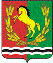 АДМИНИСТРАЦИЯМУНИЦИПАЛЬНОГО ОБРАЗОВАНИЯ КРАСНОГОРСКИЙ СЕЛЬСОВЕТ АСЕКЕЕВСКОГО РАЙОНА ОРЕНБУРГСКОЙ ОБЛАСТИП О С Т А Н О В Л Е Н И ЕПо качественному состояниюПо качественному состояниюКатегория по шкале, принятой при лесопатологических обследованияхКатегория по шкале, принятой при лесопатологических обследованияхКачественное состояние деревьев и кустарниковОсновные	признаки качественного состояния		зеленых насажденийКатегория состояния (жизнеспособности) зеленых насажденийОсновные	признаки категорий жизнеспособности зеленых насажденийХорошееДеревья	и1.	Безпризнаков ослабленияЛиства	или хвоя зеленые,нормальных размеров,	крона густая нормальной формы и развития, приросттекущего года нормальный для данных	вида,возраста,	условий произрастания деревьев и сезонного периода, повреждения вредителями		и поражениеболезнями единичныили отсутствуюткустарники здоровые, нормального1.	Безпризнаков ослабленияЛиства	или хвоя зеленые,нормальных размеров,	крона густая нормальной формы и развития, приросттекущего года нормальный для данных	вида,возраста,	условий произрастания деревьев и сезонного периода, повреждения вредителями		и поражениеболезнями единичныили отсутствуютразвития,	густо1.	Безпризнаков ослабленияЛиства	или хвоя зеленые,нормальных размеров,	крона густая нормальной формы и развития, приросттекущего года нормальный для данных	вида,возраста,	условий произрастания деревьев и сезонного периода, повреждения вредителями		и поражениеболезнями единичныили отсутствуютоблиственные, окраска и величина листьев нормальные, заболеваний и повреждений1.	Безпризнаков ослабленияЛиства	или хвоя зеленые,нормальных размеров,	крона густая нормальной формы и развития, приросттекущего года нормальный для данных	вида,возраста,	условий произрастания деревьев и сезонного периода, повреждения вредителями		и поражениеболезнями единичныили отсутствуютвредителями нет, без1.	Безпризнаков ослабленияЛиства	или хвоя зеленые,нормальных размеров,	крона густая нормальной формы и развития, приросттекущего года нормальный для данных	вида,возраста,	условий произрастания деревьев и сезонного периода, повреждения вредителями		и поражениеболезнями единичныили отсутствуютмеханических1.	Безпризнаков ослабленияЛиства	или хвоя зеленые,нормальных размеров,	крона густая нормальной формы и развития, приросттекущего года нормальный для данных	вида,возраста,	условий произрастания деревьев и сезонного периода, повреждения вредителями		и поражениеболезнями единичныили отсутствуютповреждений1.	Безпризнаков ослабленияЛиства	или хвоя зеленые,нормальных размеров,	крона густая нормальной формы и развития, приросттекущего года нормальный для данных	вида,возраста,	условий произрастания деревьев и сезонного периода, повреждения вредителями		и поражениеболезнями единичныили отсутствуют2. ОслабленныеЛиства или хвоя часто	светлее обычного, кронаслабоажурная,прирост ослаблен посравнению	снормальным, в кронеменее 25% сухихветвей.	Возможны признаки		местного повреждения ствола и	корневых	лап, ветвей, механические повреждения, единичные		водяные побегиУдовлетворительноеДеревья	и кустарники	условно здоровые с неравномерно развитой	кроной, недостаточно облиственные, заболевания			и повреждения вредителями могут быть, но		они		в начальной	стадии, которые		можноустранить,	с наличием незначительных механических повреждений,	не угрожающих их жизнеспособности3.Сильно ослабленныеЛиства мельче или светлее обычной, хвоя светло-зеленая или	сероватая матовая,		кронаизрежена,		сухих ветвей от 25 до 50%, прирост	уменьшен более чем наполовину		посравнению						с нормальным.	Часто имеются		признаки повреждения болезнями						и вредителями ствола, корневых					лап, ветвей,	хвои		и листвы, в том числе местные	поселения стволовых вредителей,					у лиственных деревьев часто			водяные побеги на стволе иветвях4. УсыхающиеЛиства				мельче, светлее или желтее обычной, хвоя серая, желтоватая						или желто-зеленая, часто преждевременно опадает или усыхает, крона					сильно изрежена,	в				кроне более	50%				сухих ветвей,			прирост текущего года сильно уменьшен						илиотсутствует.	На стволе и ветвях часто имеются признаки заселениястволовымивредителями (входные отверстия, насечки, сокотечение, буровая мука	иопилки, насекомые на коре, под	корой и	в древесине);	у лиственных деревьев обильныеводяныепобеги,	иногдаусохшие	или усыхающиеНеудовлетворительноеКрона слабо развита или изрежена, возможна суховершинность и/или		усыхание кроны	более	75% (для ильмовых насаждений, пораженных голландской болезнью			сусыханием	кроны более 30% и менее,5.Сухостой текущего годаЛиства усохла, увяла или преждевременно опала,	хвоя		серая, желтая		или	бурая, крона	усохла,	но мелкие			веточки		и кора сохранились. На стволе,				ветвях		и корневых				лапах часто признаки заселения стволовыми вредителями или их вылетные отверстияесли	имеются входные и вылетные отверстия заболонников), имеютсяпризнаки заболеваний (гнили, дупла,обширные сухобочины, табачные	сучки,с наличием плодовыхтел дереворазрушающих грибов		и		пр.)	и признаки		заселения стволовыми вредителями,		могут быть	значительные механическиеповреждения6.Сухостой прошлых летЛиства		или			хвоя осыпались							или сохранились			лишь частично,					мелкие веточки			и			часть ветвей	опали,		кора разрушена или опала на	большей		части ствола. На стволе и ветвях					имеются вылетные отверстия насекомых,						под корой	-			обильная буровая мука и грибница дереворазрушающих грибовКатегории	состояния деревьев и кустарниковУдовлетворительное состояние		зеленых насаждений при отклонениях в	развитии,	положении, строении ствола и кроныНеудовлетворительное состояние		зеленых насаждений при отклонениях в	развитии,	положении, строении ствола и кроныЗеленые	насаждения	всех категорий			состояния				с раскидистой							или асимметричной			кроной			с отдельными							или многочисленными усохшими и	сломленными			крупными фрагментами кроны (вершинами,			скелетными ветвями		и		проч.),			не устойчивые к шквалистым ветрам (от 12 м/с)При среднем и молодом возрасте деревьев, способных восстановить крону после глубокой санитарной и формовочной обрезкиСтаровозрастные			и крупногабаритные		деревья при наличии в их кронах усохших или надломленных крупных ветвей (с диаметром более 8 см) или сухих ветвей любых	размеров, составляющих более четверти кроныЗеленые	насаждения	всехПри	угле	наклонастволаПри	угле	наклона	стволакатегорий	состояния	сменее 45 градусовравном или более 45 градусовнаклоном	ствола,образовавшимся	из-занедостатка	освещения	илизагущенности насажденийТипы болезнейНаименования болезнейПовреждаемые виды растенийКритерии оценкиКритерии оценкиТипы болезнейНаименования болезнейПовреждаемые виды растенийНачальная степень пораженияСильная степень пораженияСосудистыеГолландская болезнь (офиостомоз)Вяз гладкийПри одиночных пораженных ветвях и приотсутствииПри поражении болезнью более трети кроны и при	заселении ствола заболонникамизаселенияПри поражении болезнью более трети кроны и при	заселении ствола заболонникамидеревьевПри поражении болезнью более трети кроны и при	заселении ствола заболонникамизаболонникамиПри поражении болезнью более трети кроны и при	заселении ствола заболонникамиВилтКленПри пораженииПри пораженииостролистныйболезнью менееболезнью болеетрети кронытрети кроныНекрознораковыеИнфекционное усыханиеЛипа,	вязмелколистныйПри	отсутствии или одиночныхПри	наличии множественных(стигминиоз,ранах на стволеран на стволах итиростромоз)и	поражениипораженииболезнью болееболезнью болеетрети кронытрети кроныЦитоспоровыйТополь,	ива,При локальныхПри	наличиинекроз (цитоспороз)яблоня, рябинанекрозах стволакруговогоили	при	ихнекроза	наналичии	настволеветвях и полномЧерный ракЯблоня, грушаЯблоня, грушаотсутствии стволенаДискоспориевый (дотихициевый) некрозТопольТопольПри отсутствии или одиночных ранах на стволе и поражении болезнью более трети кроныПри отсутствии или одиночных ранах на стволе и поражении болезнью более трети кроныПри	наличии кругового некроза		на стволеПри	наличии кругового некроза		на стволеПузырчатая ржавчинаСосны веймутовая кедроваяиПри поражении ствола	вверхней половине кроны или	на отдельных ветвяхПри поражении ствола	вверхней половине кроны или	на отдельных ветвяхПри	наличии кругового поражения или пораженияболее	трети окружности ствола		под кроной или в ее нижнейполовинеПри	наличии кругового поражения или пораженияболее	трети окружности ствола		под кроной или в ее нижнейполовинеБактериальный (мокрый язвеннососудистый) рак и бактериальная водянкаТопольТопольПри	слабом поражении ствола		или поражении отдельных ветвейПри	слабом поражении ствола		или поражении отдельных ветвейПри	наличии кругового поражения или пораженияболее	трети окружности ствола		под кроной или в ее нижнейполовинеПри	наличии кругового поражения или пораженияболее	трети окружности ствола		под кроной или в ее нижнейполовинеГнилевыеЯдровые, заболонные и ядровозаболонные (смешанные) гнилиЛиственные хвойные виды деревьевиНаличие небольших сухобочин	и дупел и сухих ветвей, составляющих менеетрети кроныНаличие небольших сухобочин	и дупел и сухих ветвей, составляющих менеетрети кроныПри	наличии обширных сухобочин, занимающих более трети окружности ствола, наличие дупел, наличие сухихветвей,составляющихПри	наличии обширных сухобочин, занимающих более трети окружности ствола, наличие дупел, наличие сухихветвей,составляющихболее кронытретиГруппыНаименованияПовреждаемыеКритерии оценкивредителейвредителейвиды растенийНачальная степень поврежденияСильная степень поврежденияСосущиеКокциды (щитовки, ложно-щитовки и др.)Лиственные		и хвойные	виды деревьев и кустарниковПри	единичном или слабом поражении ствола, ветвей и побегов ипоселенииПри	массовом поражении ствола, ветвей и побегов	со сплошной и высокойотдельныхплотностьюколонийпоселенияСтволовыеКороеды, усачи, златкиЛиственные	и хвойные виды деревьевПри	местном типе заселенияПри стволовом и комлевом типах заселения деревьевДревоточцы, стеклянницыТополь,	ива, осинаПри единичных отверстиях на стволе иединичномПри	наличии двух	иболее отверстий	с буровыми опилками	настволеповрежденииПри	наличии двух	иболее отверстий	с буровыми опилками	настволеветвейПри	наличии двух	иболее отверстий	с буровыми опилками	настволеДревесницаЯсень, яблоняПри единичныхПри	наличии двух	иболее отверстий	с буровыми опилками	настволевъедливаяотверстиях	наПри	наличии двух	иболее отверстий	с буровыми опилками	настволестволеПри	наличии двух	иболее отверстий	с буровыми опилками	настволеКатегории состояния зеленых насажденийКатегории состояния зеленых насажденийКатегории состояния зеленых насажденийКатегории состояния зеленых насажденийПризнаки аварийностиПризнаки аварийностиЗеленые состояниянасаждениявсехкатегорийнаклон	ствола	с	обрывом	и корневой системы от уровня землиподнятиемзависание стволазависание стволарасщепление	ствола	(утрата	целостности ствола дерева в продольном направлении)расщепление	ствола	(утрата	целостности ствола дерева в продольном направлении)